Альбом на липучках «Мои первые липучки»Автор: Семенова Надежда ВалерьевнаОрганизация: МАДОУ д/с «Детство» с/п  д/с № 190Населенный пункт: Свердловская область, город  Нижний ТагилАннотация: Дидактическое пособие «Мои первые липучки» представляет собой альбом из:-  обложка- 5 ламинированных страниц- 25 съемных  ламинированных элементов -  пластиковая пружина - двухсторонние клеевые липучкиПояснительная записка: Дидактическое пособие альбом «Мои первые липучки» предназначен для детей раннего и младшего дошкольного возраста. Данное пособие является средством развивающего обучения. Цель: способствовать созданию педагогических условий для развития любознательности и познавательной активности у детей посредством дидактических игр. Задачи: - Обогащать словарь детей существительными, обозначающими названия игрушек,  овощей, фруктов.- Развивать мелкую моторику.- Развивать зрительное восприятие.- Развивать внимание, мышление, память.- Развитие сенсорных способностей детей.Содержание:1. Игра «Найди тень. Овощи»Цель: учить детей находить заданные силуэты овощей, развивать речь, внимание, логическое мышление; развивать зрительное наложение; закреплять знания об овощах.2. Игра «Найди тень. Фрукты»Цель: учить детей находить заданные силуэты фруктов, развивать речь, внимание, логическое мышление; развивать зрительное наложение; закреплять знания о фруктах.3. Игра «Найди тень. Игрушки»Цель: учить детей находить заданные силуэты игрушек, развивать речь, внимание, логическое мышление; развивать зрительное наложение; закреплять знания об игрушках.4. Игра «Найди половинку»Цель: расширить представление ребенка об окружающем мире; учить детей складывать из частей (двух частей) целое; развивать зрительное восприятие, мелкую моторику рук, связную речь, коммуникативные навыки; воспитывать самостоятельность, интерес к играм.5. Игра «Подбери по цвету» Цель: развивать память, внимание, логическое мышление, цветоощущение; учить сортировать предметы по цвету. 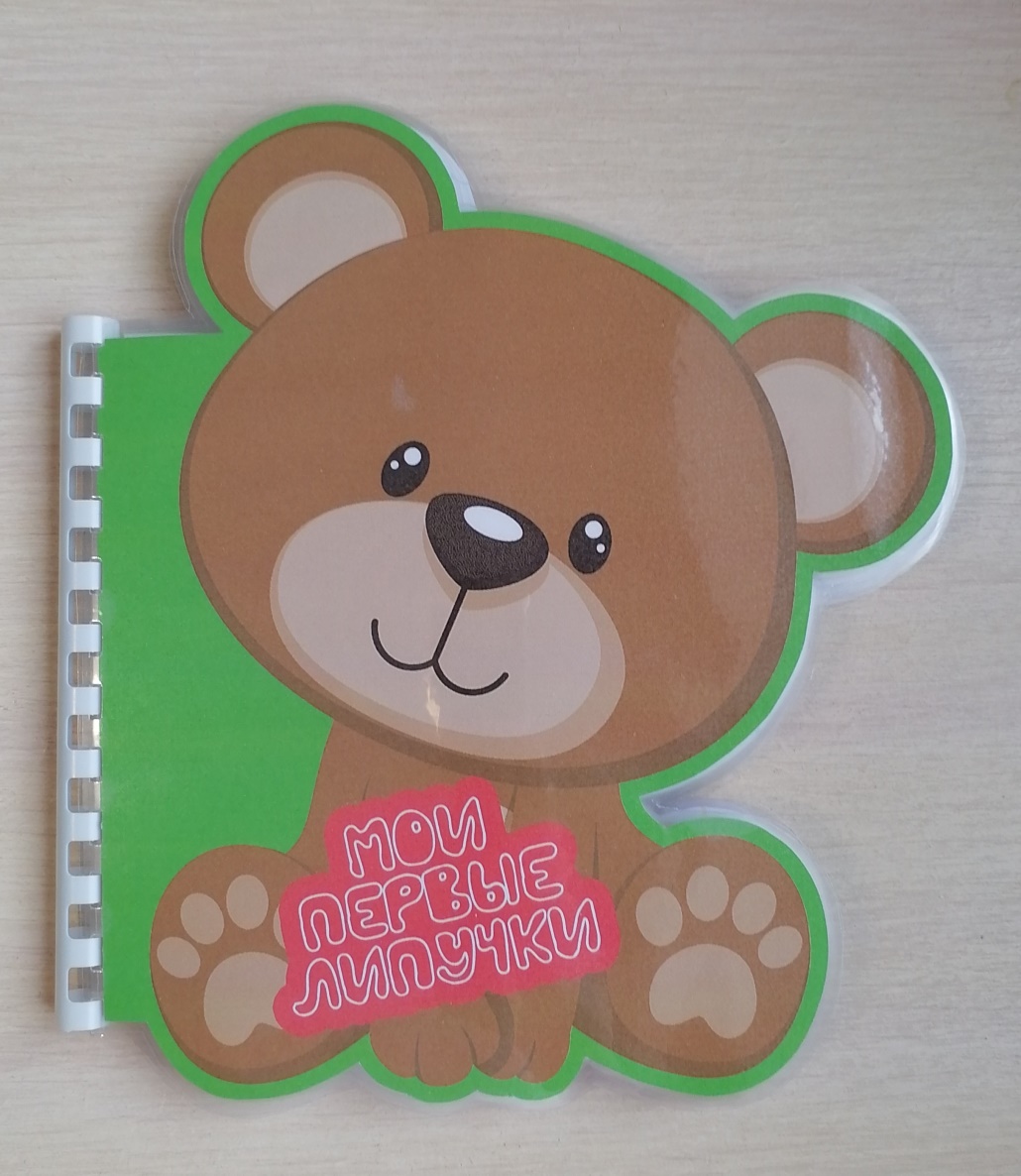 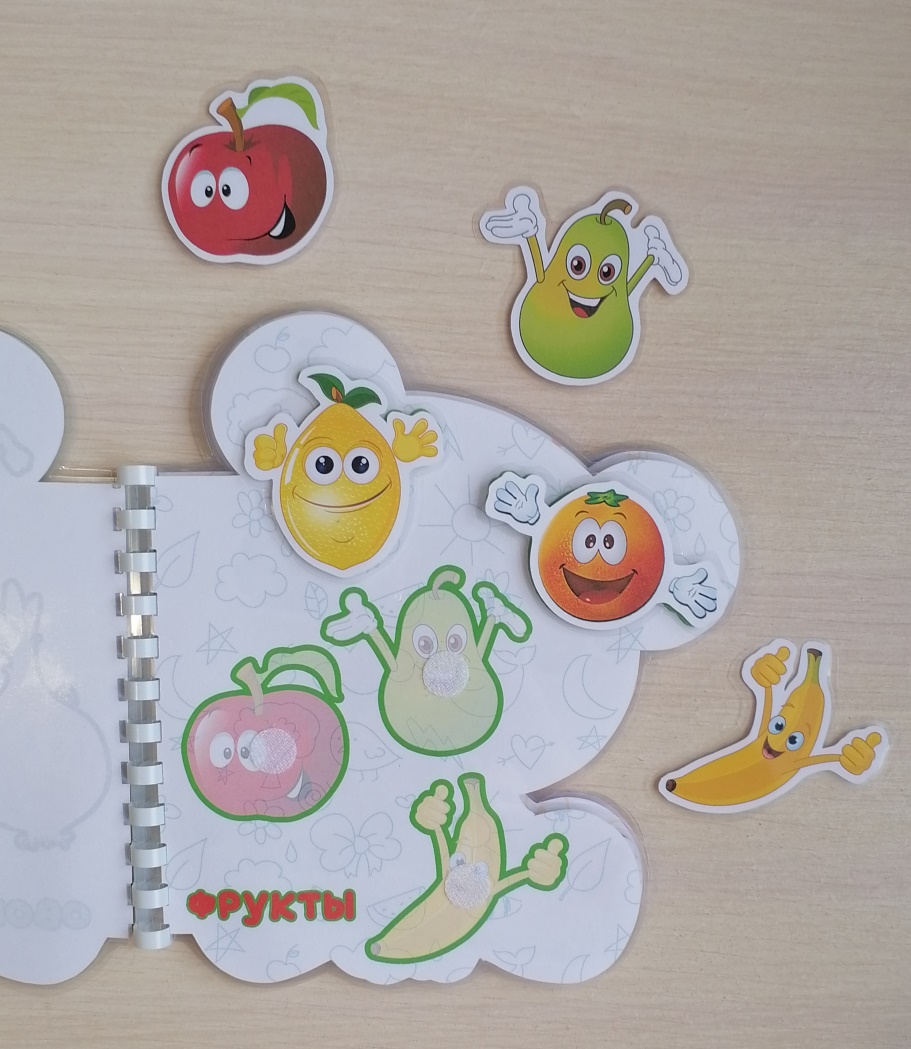 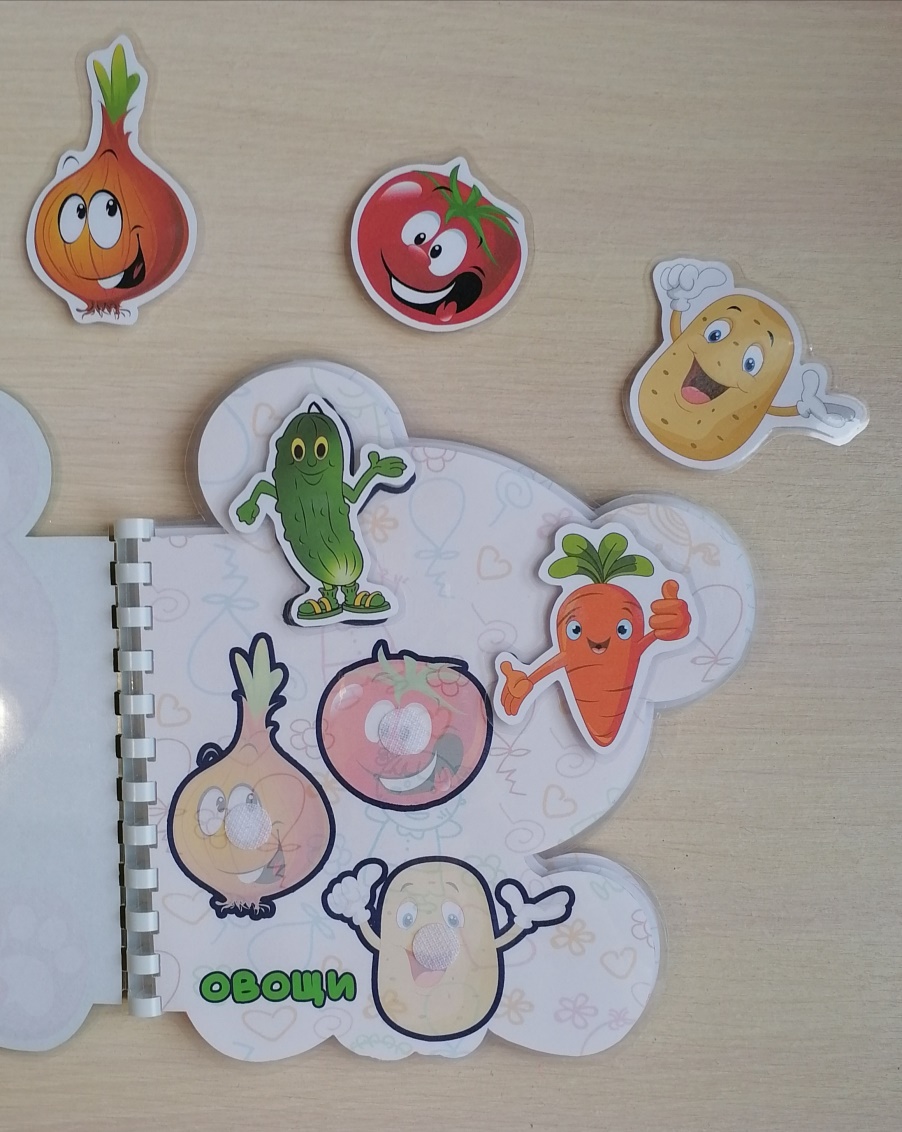 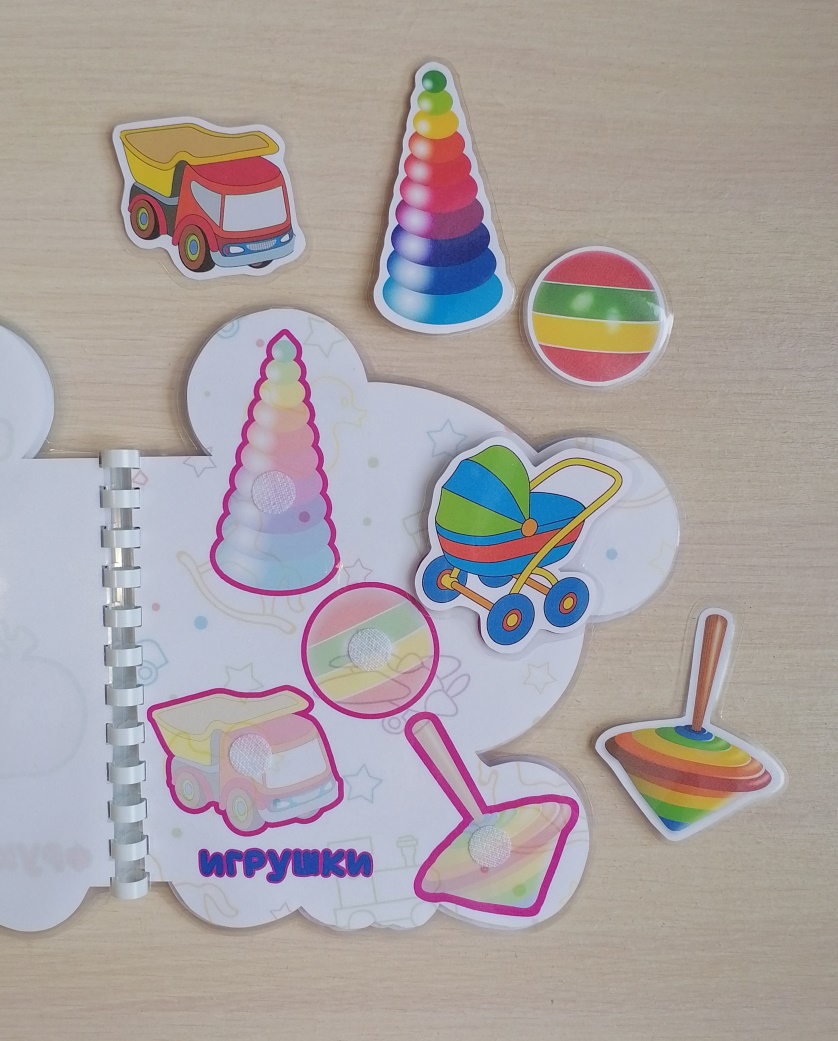 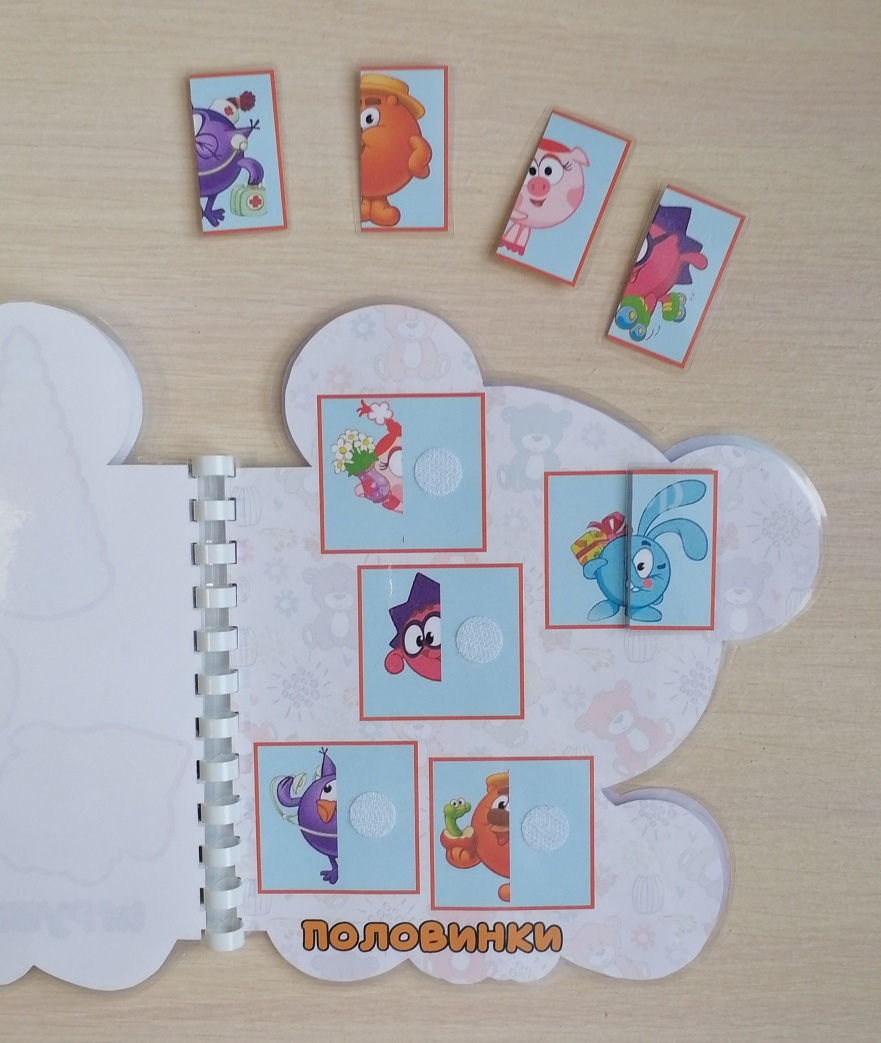 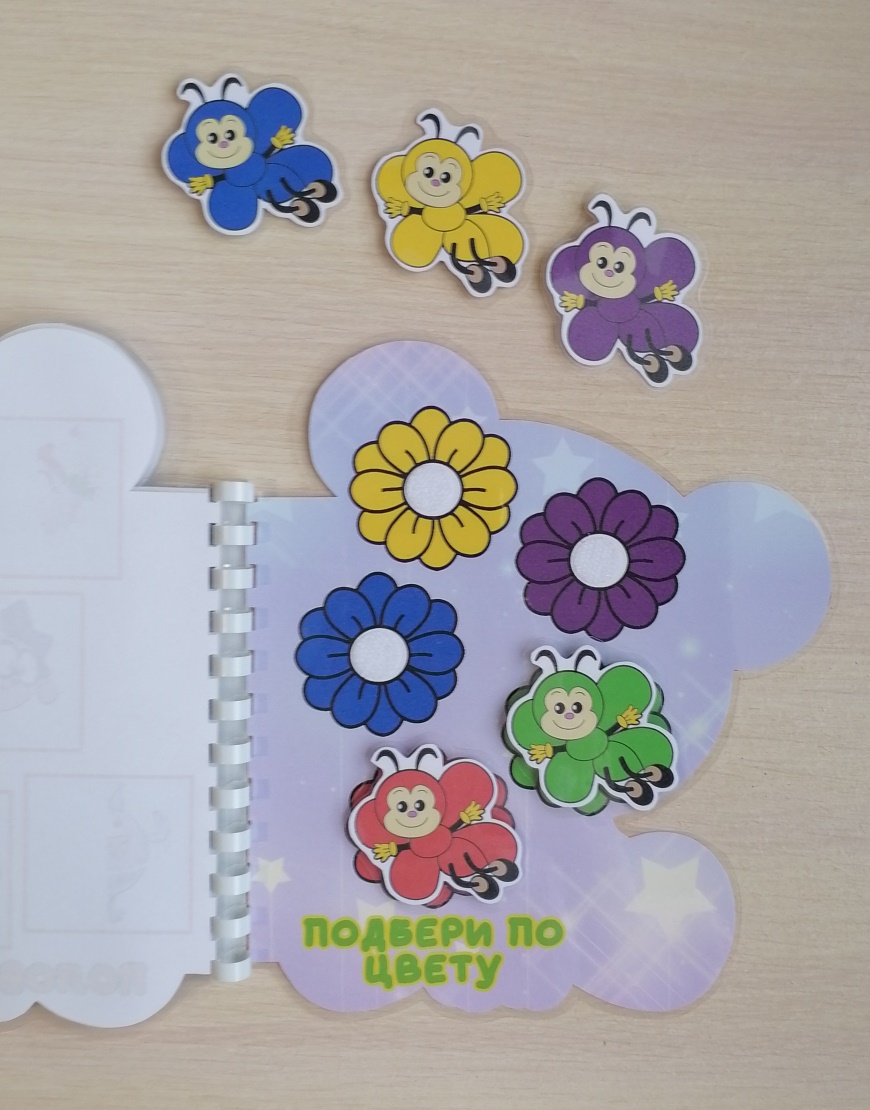 